Publicado en Madrid el 20/03/2024 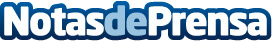 Suzuki Motor Ibérica confía en Overlap la formación comercial de sus gerentes de todos los concesionarios de España'Weaving the Future’ es parte del requerimiento formativo establecido en la política de Suzuki Motor Corporation y de su filial española, y "tiene los objetivos de incrementar la venta y la rentabilidad del concesionario, así como de aumentar la satisfacción del cliente, su fidelidad y la recomendación a su entorno". El programa, de seis meses de duración, se encuentra actualmente en su ecuador y estará certificado por la Universidad Francisco de Vitoria 
Datos de contacto:Juan PajaresOver the Rainbow Comunicacion609086500Nota de prensa publicada en: https://www.notasdeprensa.es/suzuki-motor-iberica-confia-en-overlap-la_1 Categorias: Nacional Recursos humanos Industria Automotriz Formación profesional Cursos Consultoría Actualidad Empresarial http://www.notasdeprensa.es